Albury Brothers & Jr. Angler 
Score Big at Silver Sailfish DerbyAlbury Brothers & Jr. Angler 
Score Big at Silver Sailfish Derby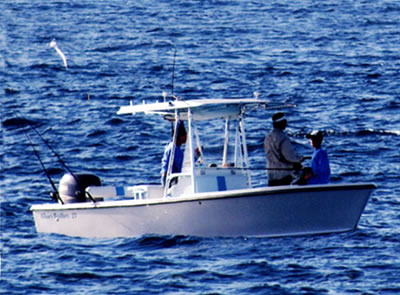 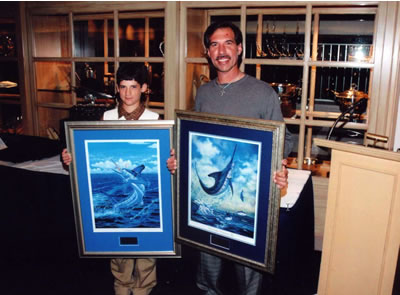 